ERASMUS+ INFORMACJE DLA STUDENTÓWWyjazdy na studia i praktyki zagraniczne – 3 miesiące- kraje UE i niektóre inneStypendia ERASMUSStudenci mający prawo do stypendium socjalnego- stypendia finansowane z projektu POWER, wyjazd na zasadach studentów ERASMUS+tel. (0048) 14 6316 614. p. 122 bud A, wtorek 9:00 – 12:00e-mail: lisowskalis@pwsztar.edu.pl; dwz@pwsztar.edu.pl lWięcej informacji o ERASMUS+ oraz druki do wypełnienia na stronach:pwsztar.edu.pl /zakładka „ERASMUS”/ zakładka „informacje dla studentów”/ 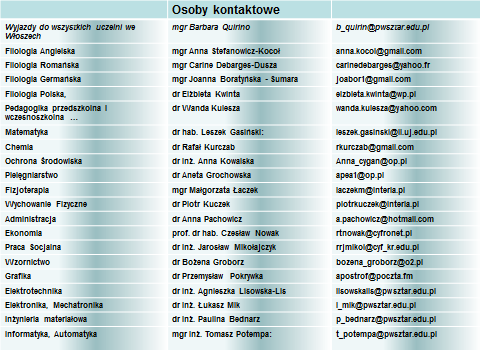 - Aplikacja w Instytucie(rozmowa kwalifikacyjna, egzamin językowy etc.)Ewentualnie Uczestnictwo w kursach językowych (np. j. włoski) DWZ -aplikacje przekazywane są do DWZPonadto trzeba dostarczyć:-wypis z indeksu (oceny)-zdjęcie-do POWER: decyzja o przyznaniu stypendium- orzeczenie o niepełnosprawnościLEARNING AGREEMENT –plan praktyki / lub/ plan studiówWyszukujemy w katalogu „kursów ECTS”  uczeni zagranicznej, kontaktujemy się z promotorem za granicą i z promotorem w PWSZ. Przygotowujemy nasz plan zajęć. Czasem- wniosek o Indywidualny Program Studiów (w PWSZ)Przed podpisaniem Umowy stypendialnej:-nr konta (w EUR lub PLN)- do POWER oświadczenie Podpisanie Umowy stypendialnejUbezpieczenie na wyjazd:  (karta EKUZ, EURO26 lub inne z OC), ubezpieczenie pracownika (pielęgniarka, fizjoterapeuta itp.)Warto przed wyjazdem upoważnić kogoś do załatwiania spraw formalnych w naszym zastępstwie (z rodziny lub znajomych) – w Instytucie , DPM itd. Złożyć przed wyjazdem podania (o stypendium etc.)Inne (bilety, zakupy)TEST początkowy OLS językowy (kurs on-line)WYJAZD –REALIZACJA STUDIÓW I PRAKTYKI, W TYM CZASIE KURS JĘZYKOWY ON-LINEZAŚWIADCZENIE O TERMINIE PRZYJAZDU, PRZEWIDYWANYM CZASIE ZAKOŃCZENIA PRAKTYKI/ STUDIÓW – przesłać skan do DWZW ciągu dwóch pierwszych tygodni uzupełniamy ewentualne  zmiany LEARNING AGREEMENT – DURING THE MOBILITYPRZED WYJAZDEM FORMALNOŚCI:Rozliczenie z uczelnią zagraniczną ZAŚWIADCZENIE – TERMINY POBYTU NA WYMIANIE, PODPISYLEARNING AGREEMENT AFTER THE MOBILITY Ewentualnie LE ARNING AGREEMENT AFTER THE MOBILITY zostanie dosłany pocztą lub jako skanTest końcowy z kursu językowego OLS (link on-line)Raport beneficjenta ERASMUS+ (link on line)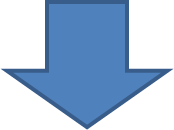 Dostarczyć oryginały dokumentów do DWZMOŻNA ODPOCZĄĆ….Wyjazdy do wszystkich uczelni we Włoszechmgr Barbara Quirinob_quirin@pwsztar.edu.plFilologia Angielskamgr Anna Stefanowicz-Kocołanna.kocol@gmail.comFilologia Romańskamgr Carine Debarges-Duszacarinedebarges@yahoo.frFilologia Germańskamgr Joanna Boratyńska - Sumarajoabor1@gmail.comFilologia Polska,dr Elżbieta Kwintaelzbieta.kwinta@wp.plPedagogika przedszkolna i wczesnoszkolna …dr Wanda Kuleszawanda.kulesza@yahoo.comMatematykadr hab. Leszek Gasiński:leszek.gasinski@up.krakow.pl Chemiadr Rafał Kurczabrkurczab@gmail.comOchrona Środowiskadr inż. Anna KowalskaAnna_cygan@op.plPielęgniarstwodr Aneta Grochowskaapea1@op.plFizjoterapiamgr Małgorzata Łaczeklaczekm@interia.plWychowanie Fizycznedr Piotr Kuczek piotrkuczek@interia.plAdministracjadr Anna Pachowicza.pachowicz@hotmail.comEkonomiaprof. dr hab. Czesław Nowakrtnowak@cyfronet.plPraca Socjalnadr inż. Jarosław Mikołajczykrrjmikol@cyf_kr.edu.plWzornictwodr Bożena Groborzbozena_groborz@o2.plGrafikadr Przemysław Pokrywkaapostrof@poczta.fmElektrotechnikadr inż. Agnieszka Lisowska-Lislisowskalis@pwsztar.edu.plElektronika, Mechatronikadr inż. Łukasz Mikl_mik@pwsztar.edu.plInżynieria materiałowadr inż. Paulina Bednarzp_bednarz@pwsztar.edu.plInformatyka, Automatykamgr inż. Tomasz Potempa:t_potempa@pwsztar.edu.pl